Советы учащимся по выбору профессииСоветы учащимся по выбору профессии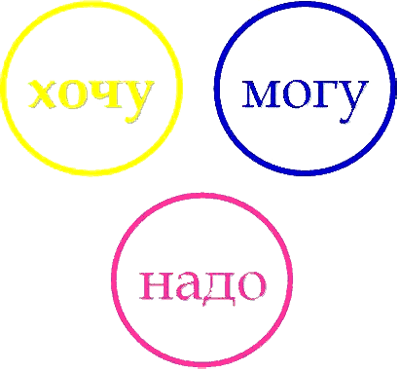 Правильный выбор профессии позволяет реализовать свой творческий потенциал, избежать разочарования, оградить себя от неуверенности в завтрашнем дне.     Какой выбор профессии можно считать правильным?Во-первых, будущая работа должна быть в радость, а не в тягость (ХОЧУ).Во-вторых, вы должны обладать набором профессионально важных для этой работы  качеств (МОГУ).В-третьих, эта профессия должна пользоваться спросом на рынке труда (НАДО).СОВЕТЫ:1. Проанализируйте ситуацию на рынке труда. Обратите внимание на то, что с каждым годом появляются все новые профессии. Будьте готовы к тому, что придется регулярно повышать квалификацию, осваивать смежные специальности. Не бойтесь того, что выбор профессии сейчас, фатальным образом определит всю Вашу судьбу. Изменение выбора, освоение новой специальности сделает Вас ценным специалистом, востребованным в междисциплинарных областях деятельности. Первая профессия, даже если Вы затем передумаете и найдете что-то более привлекательное, пригодится в неожиданных ситуациях.2. Не ставьте во главу угла свои или чужие представления о престижности профессии. Экономист или психолог ничуть не более полезен для общества, чем химик или слесарь. Престижность профессии должна учитываться - но после учета Ваших интересов и способностей. Иначе будете владеть (если будете) "модной", но не приносящей удовольствия специальностью.3. При выборе профессии надо учитывать, прежде всего, особенности данного вида деятельности, а не выбирать профессию только потому, что тебе нравится или не нравится человек, который занимается данным видом деятельности. 4.Не увлекайтесь только внешней или какой-нибудь частной стороной профессии. За легкостью, с которой актер создает на сцене образ, стоит напряженный, будничный труд.4. Не отождествляйте школьный учебный предмет с профессией. Есть такой предмет, как иностранный язык, а профессий, где требуется способность к языку много - переводчик, экскурсовод, телефонист международной связи и др. Поэтому при выборе профессии надо учитывать, какие реальные занятия и профессии за этим предметом стоят.5.Существуют профессии, которые могут быть тебе противопоказаны, т.к. они могут ухудшить состояние здоровья.6. Не воспринимайте инструкции буквально, лучше даже, если ты творчески подойдешь к делу и разработаешь для себя свой собственный план - список необходимых для выбора профессии действий. Сюда могут быть включены: анализ предложений на рынке образования, анализ спроса на рынке труда, объективная оценка своих способностей, склонностей, знаний  и т.д.СОВЕТЫ УЧАЩИМСЯ ПРИ ВЫБОРЕ ПРОФЕССИИПри выборе профессии необходимо избегать следующих ошибок:Выбор профессии «за компанию».Подчинено давлению родителей или других родственников, которые могут внушать вам, что тот вариант, который они предлагают, для вас оптимален.Увлечение только внешней стороной профессии.Перенос отношения к человеку - представителю данной профессии на саму профессию. Очень часто личная симпатия к человеку вызывает желание иметь такую же профессию.Устаревшее представления о характере труда, об особенностях той или иной профессии.Отождествление учебного предмета с профессией.Незнание и недооценка своих физических противопоказаний.Неумение разобраться в своих способностях, особенностях характера, мотивах выбора.Предубеждение в отношении престижности и непрестижности профессии.Недостаточное знание профессии.При выборе профессии нужно:Знать как можно больше профессий, структуру рынка труда;Определиться в своих интересах;Знать, в каких учебных заведениях можно получить ту или иную профессию;Иметь основной и запасной варианты профессионального выбора;Иметь (желательно) опыт профессиональных проб.Оценить свои психологические и психофизиологические особенности личности (склонности, способности, темперамент, характер, состояние здоровья);Знать региональную структуру потребности в кадрах, имеющую свою специфику в каждом регионе;Знать содержательные особенности и условия трудовой деятельности. Выбирая профессии, важно:Определить свои способности, возможности, интересы и склонности, которые могут способствовать успеху в обучении и работе. Это можно сделать, обратившись к школьному психологу. При этом надо помнить, что даже абсолютно полное совпадение имеющихся у вас качеств с желательными качествами для данной профессии, еще не делает вас готовым специалистом. Так как практически каждая специальность требует определенного уровня знаний и умений, то есть профессионального обучения (образования).Получить информацию об интересующих профессиях: содержание работы, условиях труда, требованиях, предъявляемых профессиями к человеку. Перспективах развития профессий и др.Узнать, в каких учебных заведениях, и на каких условиях можно получить интересующую специальность.Выяснить возможности трудоустройства. Проанализировать собранную информацию, проконсультироваться со специалистом-профконсультантом в центре занятости. Выбирая учебное заведение:Узнайте всё об учебных заведениях, где можно получить выбранную вами специальность.Убедитесь в том, что вы соответствуете требованиям, предъявляемым к поступающим.Узнайте условия поступления, продолжительность обучения, основные изучаемые дисциплины, какая квалификация присваивается по окончании.Если учебное заведение проводит собеседование, важно основательно к нему подготовиться. Начните с того, что обдумайте причины вашего выбора и ваши профессиональные интересы. Какими умениями и навыками вы обладаете? Как лучше всего показать, что ваши личные интересы и способности соответствуют месту обучения, на которое вы претендуете?Готовясь к собеседованию, уделите время своему внешнему виду. Опрятности и соответствующей одежде сегодня придается огромное значение.Готовясь к поступлению, имейте в запасе несколько вариантов. Ошибки в выборе профессии1. Отождествление учебного предмета с профессиейВыбирая профессию, надо помнить, что школьный предмет - это не профессия, а область знаний. Профессия же - род трудовых действий, в которых могут быть применены эти знания.2. Выбор профессии «за компанию»У друзей могут совпадать интересы, способности. Однако часто бывает так, что профессия больше подходит и нравится тому, кто её выбирает, а не тому, кто является компаньоном.3. Перенос отношения к человеку на саму профессию«Хороший человек» или «плохой человек» - это не профессия. Нельзя человеческие качества отождествлять с профессией.4. Увлечение только внешней стороной профессииВыбирая профессию, необходимо узнать как можно больше о содержании труда, которым придется заниматься, и нельзя увлекаться только привлекательной стороной.5. Выбор профессии по признаку престижностиНет профессий «престижных» или «непрестижных». Выбирая профессию, не следует руководствоваться модой, потому что мода меняется быстро.6. Убеждение, что бывают профессии творческие и нетворческиеНет нетворческих профессий, есть нетворческие люди. Работа тогда доставит истинное наслаждение, когда она становится творчеством.7. Незнание или недооценка своих физических особенностейОбязательно нужно проконсультироваться с врачом и узнать, насколько интересующая тебя профессия совместима с состоянием твоего здоровья.8. Неумение соотнести свои способности с требованиями профессииВыбирая профессию, нужно ориентироваться на ту область деятельности, которая лучше всего у тебя получается. Для этого необходимо изучить свои способности и возможности, потому что каждая профессия требует от человека строго определённых качеств.9. Устаревшие представления о характере и условиях труда профессииВ нашей жизни всё стремительно меняется, изменяются и профессии. Они пополняются новой техникой, новыми программами и требуют совершенствования профессионального обучения.10. Отсутствие запасных вариантов в выборе профессииВсё в жизни предусмотреть невозможно и поэтому очень важно продумать запасной вариант профессионального самоопределения.Советы педагога-психологаО типах темперамента и профессияхМеланхолики. Быстро устают при высоких нервных напряжениях, склонны к обморокам. Вялы в речи и движениях. Сильно переживают по самым незначительным поводам. Очень мягкие, доброжелательные, но довольно бесхарактерные люди. Радуются, когда удается избежать неприятного разговора, хотя цель при этом и не достигнута.Холерики. Прямая противоположность меланхоликам. Наступательный характер, всегда идут навстречу трудностям. Любые переживания ведут к действию. Мягких замечаний не воспринимают, жесткие — приводят к бунту. Плохо воспринимают юмор, особенно шутки на свой счет. Главные нарушители дисциплины. Лучший способ справиться с холериком — постоянно загружать его работой, чтобы его энергия всегда имела выход.Сангвиники. Гиганты нервной системы. Оптимисты. Меньше всех болеют, мало спят. Обладают огромной работоспособностью. Речь и движения почти так же быстры, как у холериков, но чувства не бурные, быстро меняющиеся. Как правило, хорошие работники. Но заставить работать сангвиника трудно. Его нужно заинтересовать — тогда он горы сдвинет.Флегматики. Сильная уравновешенная нервная система. Чувства постоянные, но не ярко выраженные. Движения и речь спокойные, размеренные. Реакция на неожиданное воздействие запаздывает. Чтобы флегматик хорошо работал, его необходимо время от времени «встряхивать»: устроить разбор выполненной им работы, поругать или, наоборот, похвалить его.Каждый тип психики больше подходит для одних дел и профессий именьше — для других. Меланхолики — это часто люди искусства. Зато из них получаются плохие водители и никудышные монтажники-верхолазы.Холерики — великолепные летчики-испытатели (именно поэтому, кстати, в работе приемных комиссий в летных училищах обязательно принимает участие и врач-психолог), но они плохие счетные работники.Флегматики, напротив, прекрасные бухгалтера, расчетчики, но, как правило, неважные поэты. Сангвиники — хорошие водители, саперы, инженеры, но они не так терпеливы, как флегматики.Темперамент дается человеку на всю жизнь. Его не переделаешь. Однако пусть не отчаиваются те, кому как будто достался неподходящий темперамент для выбранной ими профессии. Во-первых, чистыми холериками или флегматиками люди бывают очень редко. В каждом человеке чаще смесь разных темпераментов с преобладанием какого-то одного; определить точно «кто есть кто?» может только специалист после тщательного обследования. Во-вторых, если «все мы, увы, не ко всем делам одинаково пригодны», как справедливо заметил Проперций, на что же тогда человеку сила воли? С ее помощью люди неоднократно совершали, казалось бы, невозможное. Всякий человек есть творец своей судьбы. Эти слова Саллюстия тоже не вредно запомнить.Двое в одной «лодке». Джером К. Джером такого не писывал. Его больше привлекали «Трое в одной лодке, не считая собаки». Но в жизни двое — это супружеская пара, космонавты на борту «Мира», ловкие напарники во многих видах работ... Словом, двое — это самый маленький коллектив. И вот, оказывается, далеко не все равно, кто они,   эти       двое, какие у них темпераменты.Психологи выяснили, что два меланхолика — отличные партнеры в работе. Зато соединение холерика с меланхоликом — ситуация довольно неприятная (прежде всего для меланхолика). Холерик — человек несдержанный, он может и накричать. А чем это может кончиться для меланхолика, прекрасно показано хотя бы в рассказе А. П. Чехова «Смерть чиновника».Два холерика яростны в работе, как (да простится мне такое сравнение) пара норовистых лошадей. Их нужно твердо держать в узде, иначе вряд ли когда-нибудь удастся завершить работу.Флегматики по причине своего несокрушимого спокойствия хорошо срабатываются со всеми. А вот сангвиники не могут ужиться с меланхоликами и холериками.Холерики кипят, меланхолики расстраиваются — сангвиники непроницаемо оптимистичны, вызывая у одних отчаяние и гнев, у других: сухарь-человек, ничем его не прошибешь...Некоторые правила выбора профессииВыбор профессии - сложный и ответственный шаг в жизни каждого человека, от которого будет зависеть его дальнейшая деятельность.


ПРИ РЕШЕНИИ ПРОБЛЕМЫ "КЕМ БЫТЬ" РЕКОМЕНДУЕТСЯ ВОСПОЛЬЗОВАТЬСЯ НЕКОТОРЫМИ ПРАВИЛАМИ

ПРАВИЛО ПЕРВОЕ. Познайте себя, свое собственное "Я":здоровье;интересы и склонности;способности, знания и умения.
ПРАВИЛО ВТОРОЕ. Узнайте всё о профессиях:предмет, цель и условия труда;пути получения профессии;медицинские противопоказания;требования профессии к личности (профессионально важные качества);актуальность выбранной профессии на рынке труда и перспективы ее развития.
ПРАВИЛО ТРЕТЬЕ. СООТНЕСИТЕ СЕБЯ С ТРЕБОВАНИЯМИ ВЫБРАННОЙ ПРОФЕССИИ. С профконсультантом Вы можете:обсудить проблемы и планы выбора профессии;определить свои склонности и личные качества с помощью тестов;наиболее точно определить сферы деятельности, в которых сможете лучшим образом реализовать себя;выработать план профессионального самоопределения;получить информацию о профессиях, учебных заведениях, потребностях рынка труда в рабочей силе, положении выпускников учебных заведений на рынке труда края, района;посмотреть видеофильмы о профессиях и систематизировать полученную информацию.
ЕСЛИ ВЫ РЕШИЛИ ПОСТУПАТЬ В ВУЗ, КОЛЛЕДЖ, ЛИЦЕЙ ЗАРАНЕЕ СПЛАНИРУЙТЕ СВОИ ДЕЙСТВИЯ:подберите из справочника для поступающих несколько учебных заведений (2 или более), где можно получить интересующую Вас профессию с учетом спроса на рынке труда;посетите эти учебные заведения (желательно за год до поступления) в "Дни открытых дверей";оцените свои возможности, способности и знание тех предметов, по которым сдаются экзамены (учтите конкурс предыдущих лет);решите, в какое из учебных заведений Вы будете поступать;продумайте запасной вариант, это может быть: другая специальность данного учебного заведения; ступенчатый путь получения желаемого уровня образования: профлицей (профучилище) - техникум, ВУЗ, работа и заочное обучение; другое учебное заведение;выберите приемлемые для Вас варианты дополнительной подготовки: занятия с репетитором;подготовительные курсы;самостоятельная подготовка.
СХЕМА ДЕЙСТВИЙ ПРИ ПРОЕКТИРОВАНИИ ПРОФЕССИОНАЛЬНОГО ПУТИ
Составьте общую, обзорную ориентировку в мире профессий, включая сведения об основных требованиях, предъявляемых профессиями к личным качествам людей.
Выделите возможности и ограничения, подразделив их на три ступени:те, с которыми нельзя не считаться;те, с которыми лучше считаться;те, которыми можно пренебречь.   Ведите целенаправленный сбор сведений, информации в соответствии с направленностью выбора.
    Постарайтесь получить индивидуальную консультацию по профессиональной ориентации у школьного психолога, в психологических , профориентационных центрах.
   Сделайте заключение о выборе профессии на основании практического применения ее к себе(профпроба), или наблюдая за работой соответствующего специалиста.
    Еще раз вернитесь к обдумыванию и уточнению всех пунктов выбора перед поступлением в учебное заведение или на работу.

Полную информацию об интересующих вас учебных заведениях, правилах приема на новый учебный год вы сможете найти на сайте www.kudapostupat.byСовременный рынок трудаЕсли ты ничего не можешь,ты ничего не должен хотеть.                                      СенекаПредположим, городу нужны девяносто девять сантехников и один юрист. Однако из ста выпускников школ города девяносто девять планируют стать юристами и только один сантехником. Возможны следующие варианты: «лишние» юристы переквалифицируются в сантехников, или уедут в другие города, где есть потребность в их услугах, или умрут голодной смертью, сидя по уши в нечистотах. Не думаю, что кто-нибудь из них мечтал о таком финале, выбирая профессию из соображений престижа, а не по требованиям рынка труда.Рынок труда, или рынок рабочей силы — это система социально-экономических взаимоотношений между работодателями и теми, кто ищет работу. В этом смысле человека, ищущего работу, можно считать продавцом, потому что он предлагает себя как профессионала тому, кто готов платить за его работу. Работодателя в этой ситуации можно рассматривать как покупателя, выбирающего подходящего специалиста для ведения производственной, коммерческой или иной деятельности. Эти отношения равноправны, хотя каждая сторона преследует свои цели. Если цели совпадают, то есть работа устраивает специалиста, а специалист — работодателя, в результате выигрывают обе стороны.Нередко возникает конфликт интересов: специалист предъявляет особые требования к условиям и оплате труда (например, требует бесплатного обеда и личного шофера, может работать только через день и т. д.). Если этот специалист уникален и незаменим, работодатель может согласиться на все эти условия в расчете на то, что затраты окупятся. Если же специалист не представляет особой ценности, то ему придется снизить уровень притязаний, отказавшись, для начала, хотя бы от бесплатного обеда. Иначе он рискует остаться без работы.Работодатель проявляет нереалистичный уровень притязаний, когда требует от своих работников усилий, несопоставимых с заработной платой. Классический пример такого работодателя показал А.С. Пушкин в «Сказке о попе и о его работнике Балде»:Нужен мне работник — Конюх, повар и плотник.Да где найти такого,Работника не слишком дорогого?Как вы помните, дешевый работник обошелся работодателю очень дорого.В наше время права и обязанности сторон регулируются трудовым соглашением или контрактом — документами, в которых оговариваются условия и оплата труда, а также должностной инструкцией. Работодатель не вправе требовать от специалиста работы, выходящей за рамки его служебных обязанностей.Рынок труда развивается по тем же законам, что и рынок товаров и услуг. Здесь действует закон спроса и предложения, формируя цены на особый товар — рабочую силу. Эта цена называется заработной платой. Заработная плата — это денежное вознаграждение работника за выполнение своих обязанностей.Заработная плата начисляется в соответствии с занимаемой должностью и зависит от квалификации специалиста, которая складывается из уровня профессиональной подготовки, опыта работы, личностных и профессионально важных качеств. На ее размер влияют интенсивность, продолжительность и условия труда.Чем больше специалистов определенной квалификации на рынке рабочей силы, тем ниже их цена. Эта ситуация выгодна работодателям: во-первых, есть выбор, во-вторых, можно сэкономить на зарплате. Результатом превышения предложения над спросом является безработица.Ситуация, при которой специалистов меньше, чем требуется на рынке труда, выгодна этим специалистам, потому что они могут диктовать работодателям свои условия. Однако дефицит специалистов негативно скажется на экономике в целом. В результате пострадают все.Идеальный вариант — число специалистов, предлагающих свои услуги, равно числу требуемых специалистов. Такая ситуация называется рыночным равновесием.Очевидно, что существуют массовые профессии, требующие большого количества специалистов. Потребность в жилище, питании, одежде не оставит без работы строителей, технологов и производителей изделий и продуктов питания. Пока есть болезни, нужны врачи. Пока есть дети, нужны учителя. Пока есть преступность, нужны правоохранительные органы. Сейчас в России активно формируется рынок услуг, который через несколько лет может дать пять миллионов рабочих мест.Особую категорию специалистов составляют ученые, изобретатели, люди искусства, представители редких профессий, например: реставратор, летчик-космонавт, криптограф, дегустатор, ювелир, переводчик, психолог. Это — «штучный» товар. Если в эту «нишу» устремляется большое количество людей, возникает конкуренция — неизбежное следствие рыночных отношений. Синонимы слова «конкуренция» — соревнование, соперничество. Конкурентоспособность — это соответствие качества предлагаемой рабочей силы требованиям работодателя. Если человек никогда не занимался спортом, выходить на старт марафонской дистанции наравне с опытными спортсменами не только неразумно, но и опасно. Ваши ресурсы на рынке труда — это ваше профессиональное образование и опыт работы, трудовая мотивация и личностные качества (ответственность, работоспособность, способность к профессиональному и личностному росту).Современный рынок труда намного сложнее, чем несколько лет назад, а требования к профессионалу жестче. Если раньше в самой «рыночной» сфере — торговле — один человек при наличии образования и опыта мог выполнять почти весь цикл работ, то теперь требуются специалисты, отвечающие за узкий участок работы. Так, профессия менеджера сейчас имеет массу разновидностей: менеджер по закупкам, менеджер по продажам, менеджер по сбыту, менеджер по продвижению, бренд-менеджер, менеджер по работе с клиентами, менеджер по маркетингу, менеджер по рекламе. Поэтому за фразой «я хочу стать менеджером» чаще всего стоит поверхностное знание предмета выбора профессии и ситуации на рынке труда. По данным многолетних социологических опросов, российские выпускники из года в год выбирают одни и те же профессии: программист, юрист, менеджер, экономист, бухгалтер, автослесарь, дизайнер, парикмахер, повар-кондитер, психолог.Московский педагог З. Гельман еще пятнадцать лет назад заметил, как поразительно отличаются ответы зарубежных школьников на вопрос «Кем ты хочешь стать?» от ответов наших ребят. Никто из юных англичан, венгров, чехов, финнов или шведов не видел себя в будущем космонавтами, пианистами, актерами, писателями, да и тех, кто мечтал о карьере адвоката, врача, инженера или какой-либо другой профессии, требующей высшего образования, набиралось совсем немного. Зарубежные школьники видели свою будущую профессиональную деятельность вполне конкретной: химики-аналитики, инженеры-проектировщики холодильных установок, разработчики компьютерных программ. Наши школьники и их учителя были удивлены, когда огромное большинство их сверстников из-за рубежа выразило желание стать столярами, водителями грузовиков и автокаров, машинистами электропоездов, строителями, медиками, специалистами сельского хозяйства, секретарями, домохозяйками.